INDICAÇÃO Nº		Assunto: Solicita ao Senhor Prefeito Municipal determinar execução de operação tapa-buraco, bem como aplicação de camada asfáltica, na rua Ricardo Kawai Gomes, em toda sua extensão, no bairro Terra Nova, conforme especifica.Senhor Presidente: CONSIDERANDO que chegaram a este Vereador inúmeras reclamações das condições em que se encontra a referida rua; CONSIDERANDO que, devido às chuvas, o asfalto cedeu, abrindo buracos na via;  CONSIDERANDO que a presente solicitação procura atender um apelo constante dos moradores e usuários do bairro, que se sentem prejudicados com as más condições da referida via pública; 	INDICO, nos termos do Regimento Interno desta Casa de Leis, diretamente ao Sr. Prefeito Municipal, que se digne Sua Excelência determinar ao órgão competente da Administração que providencie a execução de tapa-buraco, bem como aplicação de camada asfáltica, na rua Ricardo Kawai Gomes, em toda sua extensão, no Bairro Terra Nova. SALA DAS SESSÕES, 28 de Novembro de 2018.THOMÁS ANTONIO CAPELETTO DE OLIVEIRA      Vereador - PSDB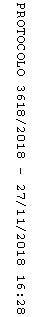 